*Kriterlere tam puan ya da “sıfır” puan verilecektir.***Yukarıda belirtilen sporsal-kültürel-sanatsal faaliyetler haricinde yapmış olduğunuz herhangi bir faaliyet varmı?(Her faaliyet 1 puan olup gerekli faaliyet ile ilgili görsel istenilecektir.Faaliyet 1:Faaliyet 2:OKULUN SPORFAALİYETLERİPUAN(TOPLAM 21 PUAN)SONUÇAÇIKLAMAResmi organizasyonlarda okul adına katılmak şartıyla İlçe de takım olarak dereceye girildi. 1GHSİM Okul Sporları organizasyonları kabul edilecek olup (Dereceler : 1.2.3.4) Kulüp adı altında yapılan organizasyonlar değerlendirmeye alınmayacaktır.  Üç takıma kadar değerlendirmeye alınır2016-2017 eğitim-öğretim yılı.Resmi organizasyonlarda okul adına katılmak şartıyla İl de takım  olarak  dereceye girildi.2GHSİM Okul Sporları organizasyonları kabul edilecek olup (Dereceler : 1.2.3.4) Kulüp adı altında yapılan organizasyonlar değerlendirmeye alınmayacaktır.  Üç takıma kadar değerlendirmeye alınır2016-2017 eğitim-öğretim yılı.2016-2017 eğitim-öğretim yılı.Üst kademe de dereceye giren okul bulunduğu kademedekinin altında yer alan puanları da alır.Resmi organizasyonlarda okul adına katılmak şartıyla bölge –yarı final ve Türkiye şampiyonası takım olarak  dereceye girildi.       3GHSİM Okul Sporları organizasyonları kabul edilecek olup (Dereceler : 1.2.3.4) Kulüp adı altında yapılan organizasyonlar değerlendirmeye alınmayacaktır.  Üç takıma kadar değerlendirmeye alınır2016-2017 eğitim-öğretim yılı.2016-2017 eğitim-öğretim yılı.Üst kademe de dereceye giren okul bulunduğu kademedekinin altında yer alan puanları da alır.Resmi organizasyonlarda okul adına katılmak şartıyla İlçede de bireysel  olarak  dereceye girildi.1GHSİM Okul Sporları organizasyonları kabul edilecek olup (Dereceler : 1.2.3.4) Kulüp adı altında yapılan organizasyonlar değerlendirmeye alınmayacaktır.  Üç branş-üç sporcuya  kadar değerlendirmeye alınır2016-2017 eğitim-öğretim yılı.2016-2017 eğitim-öğretim yılı.Üst kademe de dereceye giren okul bulunduğu kademedekinin altında yer alan puanları da alır.Resmi organizasyonlarda okul adına katılmak şartıyla İl de bireysel  olarak  dereceye girildi.2GHSİM Okul Sporları organizasyonları kabul edilecek olup (Dereceler : 1.2.3.4) Kulüp adı altında yapılan organizasyonlar değerlendirmeye alınmayacaktır.  Üç branş-üç sporcuya  kadar değerlendirmeye alınır2016-2017 eğitim-öğretim yılı.2016-2017 eğitim-öğretim yılı.Üst kademe de dereceye giren okul bulunduğu kademedekinin altında yer alan puanları da alır.Resmi organizasyonlarda okul adına katılmak şartıyla şartıyla bölge –yarı final ve Türkiye şampiyonası bireysel  olarak  dereceye girildi.3GHSİM Okul Sporları organizasyonları kabul edilecek olup (Dereceler : 1.2.3.4) Kulüp adı altında yapılan organizasyonlar değerlendirmeye alınmayacaktır.  Üç branş-üç sporcuya  kadar değerlendirmeye alınır2016-2017 eğitim-öğretim yılı.2016-2017 eğitim-öğretim yılı.Üst kademe de dereceye giren okul bulunduğu kademedekinin altında yer alan puanları da alır.Okulda egzersiz çalışmaları yapılmaktadır.1Denetim sırasında evraklar tam olmalıdır.Okulda destekleme kursu açılmıştır.(Spor)1Spor için destekleme kursu açılması için okulda mutlaka spor egzersizi açılması gerekmektedir.Okulun spor alanları faal ve işlevseldir.2Spor ve oyun alanlarının, gerekli çizgilerin belirli olması ve spor gereçleri ile donatılmış olması gereklidir.Öğrencilerin kıyafetlerini değiştirmeleri için kız-erkek ayrı giyinme odaları vardır1Odaların sadece bu amaç için kullanılıyor olması gerekir.Odaların tertip ve düzenli olması gerekir.Beden eğitimi öğretmenlerinin kendisine ait odası vardır1Odalarında bilgisayar ve internet ağı,ilkyardım malzemesi olmalıdır.Okulun Beden Eğitimi ders malzemeleri yeterlidir.1En az 4 branş için asgari düzeyde malzeme olmalı.Okulda satranç ile ilgili çalışmalar vardır.2Malzemeler yeterli ve sınıf faal olmalıdır. Kurum Müdürü onayı ya da egzersiz çalışması onayı istenecektirOKULUN SANAT FAALİYETLERİPUAN12 PUAN)SONUÇAÇIKLAMAÖğrencilerin eserlerinden oluşan kurum içi teknoloji tasarım veya resim sergisi yapılmıştır.1Kurum içinde Kurum Müdürü onayı ve fotoğraflar istenecektirÖğrencilerin eserlerinden oluşan kurum dışı teknoloji tasarım veya resim sergisi yapılmıştır.2Kurum dışında il ya da ilçe onayı ve fotoğraflar istenecektirOkulun düzenlemiş olduğu okul içi tiyatro çalışması vardır.1Kurum içinde Kurum Müdürü onayı ve fotoğraflar istenecektirOkulun düzenlemiş olduğu okul dışı tiyatro çalışması vardır.2Kurum dışında il ya da ilçe onayı ve fotoğraflar istenecektirOkulda faal bir koro vardır.1Kurum içinde Kurum Müdürü onayı ve fotoğraflar istenecektirOkul dışında faal bir koro vardır.2Kurum dışında il ya da ilçe onayı ve fotoğraflar istenecektirOkulda müzik sınıfı oluşturulmuştur1(Müzik Odası faal olarak kullanılan ve asgari düzeyde malzemeler ile birlikte)Okulda resim sınıfı oluşturulmuştur1(Resim Odası faal olarak kullanılan ve asgari düzeyde malzemeler ile birlikte)Okulda kültürel koridor ya da alan vardır.1En az 20 metrekarelik alan olmalıdır.OKULUN KÜLTÜRELFAALİYETLERİPUAN31PAUNSONUÇAÇIKLAMAOkulda 15 Temmuz Demokrasi Zaferi ile ilgili çalışma vardır.2Pano, ilgili yarışmalara katılım,  konu ile ilgili dergi, gazete…Okulun çıkarmış olduğu güncel dergi vardır.22017-2018 Eğitim öğretim yılında aylık,dönemlik veya yıllık okul dergisi çıkarmış olmak.Okulun çıkarmış olduğu güncel gazete vardır.22017-2018 Eğitim öğretim yılında aylık,dönemlik veya yıllık okul gazetesi çıkarmış olmak.Okul tanıtımı ile ilgili broşür, afiş, kamu spotu v.b. materyaller vardır12017-2018 Eğitim öğretim yılı içinOkulun halk oyunları ekibi/ekibleri vardır.1Resmi onay ve evraklara bakılacaktır.Okul halk oyunu ekibi il / ilçe de katılmış olduğu turnuvalardan ödül almıştır.1Dereceler 1.2.3.4.Okul halk oyunu ekibi bölge şampiyonası katılmış olduğu turnuvalardan ödül almıştır.(1.2.3.4)2Dereceler 1.2.3.4. Üst kademe de dereceye giren okul bulunduğu kademedekinin altında yer alan puanları da alır.Okul halk oyunu ekibi Türkiye şampiyonası katılmış olduğu turnuvalardan ödül almıştır.(1.2.3.4)3Dereceler 1.2.3.4. Üst kademe de dereceye giren okul bulunduğu kademedekinin altında yer alan puanları da alır.Okulda kitap okuma saatleri düzenlenmiştir.1Öğretmenler kurulu kararı ya da zümre toplantısında alınan karara bakılacaktırOkul kütüphanesi faal ve kütüphane ile ilgili bilgiler günceldir1(kitap listesi güncel ve e-okul sistemine işlenmiş olması gerekmektedirOkulda milli ve manevi değerleri ön plana çıkaracak disiplin suçlarını önleyici tedbirler ve çalışmalar yapılmıştır.1Panel, konferans, bilgilendirme gibi etkinliklerin fotoğrafı istenilecektir.Kulüpler toplum hizmeti çalışmalarına faal olarak katılmaktadır.1Toplum hizmeti yapılan alan ile ilgili resmi belgeler ve resim istenecektir.Okulda öğretmenlere yönelik çalışmalar yapılmıştır1ilk yardım, kan ve organ bağışı v.b. sağlık alanında seminer etkinlkler, eğitim v.b.Okulda değerler eğitimi çalışmaları yapılmıştır.2Ekim-Mayıs ayısı içerisinde her  için gerçekleştirilmesi gereken Değer çalışması kontrol edilecektirDrama,tyatro,bilgilendirme gibi etkinliklerin fotoğrafı istenilecektir.Veli ve ailelerin aktif olarak katıldığı etkinlikler yapılmıştır.Bu etkinlikler belgelendirilecektir. (Okul gösterileri, şiir dinletisi, tiyatro, yardım ve bakıma muhtaç kişilere ziyaretler vb. faaliyetler)1  Sadece bir etkinlik için puan verilecektir.Öğrencilere yönelik meslek tanıma-kariyer günleri etkinliği yapılmıştır.1Sadece bir etkinlik için puan verilecektir.Öğretmenlere yönelik sosyal etkinlikler yapılmıştır.1En az iki etkinlik zorunluluğu vardır. Resmi onay ya da resim istenecektirOkullar arası yardımlaşma faaliyetleri yapılmıştır.1Yapılan faaliyetler belgelendirilecektir (onay ya da resim)Okulda engelli öğrencilere yönelik çalışmalar yapılmıştır.2Engelli wc, asansör v.b. aktif olarak kullanılıyor olması gerekmektedirOkulda öğrenci koçluğu aktif olarak uygulanmaktadır.1Onay ya da teblig.Planlı ve etkili veli ziyaretleri yapılmaktadır.1 Veli ziyareti ile ilgili fotoğraf ve gerekli formlar istenecektir.Yıllık plan dahilinde eğitsel geziler yapılmıştır.1Gezi dosyalarının uygun olup olmadığı kontrol edilmeli. Düzenlenen gezilerin üst makam tarafından onaylı olması gerekmektedir.Okul,resim-öykü-şiir-kompozisyon yarışmalarında derece almıştır.2Yarışmaların İl Milli Eğitim Müdürlüğü veya İlçe Milli Eğitim Müdürlükleri tarafından düzenleniyor olması gerekmektedir.Seçilen branşlarda en fazla bir kategoride ilk üç derece için puan verilecektir.(Bir okul en fazla iki puan alabilecektir.)OKULUN PROJEFAALİYETLERİPUAN12 PUANSONUÇAÇIKLAMAOkulda proje oluşturma ve takip etme ekibi oluşturulmuştur.1Oluşturulan proje ekibi için müdürlük onayı istenilecek olup,proje ekibi için kişilerin görev alanı açıkça belirtilecek ve kişiler proje sürecinde aktif olarak görev alacaktır.Okul AB Projesi hazırlayarak başvuruda bulunmuştur.12016-2017 Eğitim öğretim yılı için Proje dosyaları ve başvuru kabul belgesi istenilecek.Okulun AB projesi kabul edilerek yürütülmektedir.2Proje dosyaları ve hibe desteği kabul belgesi istenilecek.Okulda yürütülen eTwinning projesi yürültülmektedir.1Proje dosyaları istenilecek.Okul TÜBİTAK 4006 KAPSAMINDA BİLİM FUARI ETKİNLİĞİ YAPACAKTIR.12017-2018 Eğitim öğretim yılı başvuru kabul belgesiOkulun faal hazırlayıp koordinatörlüğünü yaptığı bir proje vardır.1Proje dosyaları istenilecek.TÜBİTAK Ortaöğretim Öğrencileri Arası Araştırma Projesine başvuruda bulunmuştur1Sistem üzerinden başvuru çıktısının alınması gerekir.TÜBİTAK Ortaokul Öğrencileri Arası Araştırma Projesinde bölge sergisine gitmiştir.2Sistem üzerinden başvuru çıktısının alınması gerekir.TÜBİTAKOrtaokul Öğrencileri Arası Araştırma Projesine Türkiye finallerine gitmiştir.2Sistem üzerinden başvuru çıktısının alınması gerekir.OKULUN EBA FAALİYETLERİPUANI10                         AÇIKLAMAOkuldaki öğretmenler tamamı EBA üyeliği vardır1Üyelik bilgileri sistem üzerinden kontrol  edilecektir.Öğretmenlerin ortalama günlük EBA kullanım süresi 5-15 dakika arasındadır1Bilgiler sistem üzerinden kontrol edilecektir.Öğretmenlerin ortalama günlük EBA kullanım süresi 15-30 dakika arasındadır2Bilgiler sistem üzerinden kontrol edilecektir.Öğretmenlerin ortalama günlük EBA kullanım süresi 30 -daha fazla dakika arasındadır3Bilgiler sistem üzerinden kontrol edilecektir. Öğrencilerin EBA üyeliği-giriş yapılmıştır.1Üyelik bilgileri sistem üzerinden kontrol  edilecektir.Öğrencilerin EBA kullanım süresi günlük ortalama 35 dakikadır2 Ortalama kullanım süreleri sistem üzerinden kontrol edilecektir.Okul EBA üzerinde içerik geliştirme-yükleme yapmıştır.2İçeriğin güncel olması gerekmektedir.DERSLİKLERİN/BÖLÜMLERİN DÜZENİ, TEMİZLİĞİ ,GÜVENLİĞİ  ve DİĞER FAALİYETLER PUANI12PUANSONUÇAÇIKLAMAÖğrencilerin devamsızlık takibi yapılmaktadır.1Devamsız öğrencilere yönelik mektup-sms- ev ziyaretleri gibi çalışmalar e okul ile ilişkilendirilerek kontrol edilecektir.Okulun beslenme dostu okul projesi sertifikasının olup olmadığı1Okulun Beyaz Bayrağı vardır.1Çevre duyarlılığına yönelik yapılan çalışmalar.1Çevre duyarlılığını geliştirici çalışmalar.Fotoğraflarla belgelenmeliOkulda gerekli güvenlik tedbirleri alınmıştır.2Kamera faal,ziyaretçi defteri,ziyaretçi yaka kartı,ihata duvarının tertip düzeni.Okulda iş sağlığı ve güvenliği ile ilgili çalışmalar yapılmıştır.1İş Sağlığı ve Güvenliği Okul Rehberi kılavuzu doğrultusunda  alınan önlemler ile yapılan çalışmalara bakılacaktır .(Öncelikle sınıf içi kullanılan mobilya-eşyaların sabitlenmesi hususunda alınan önlemlere bakılacaktır)Sınıfların tertip ve düzeni1 Bütün pencerelerdeki perdelerin tam ,cam boyuna uygun, temiz  ve ütülü  olması ,yırtık olmaması  gerekmektedir.Zemin ve duvarların temiz olması gerekmektedir. Kitap köşesinin düzenlenmiş, kitapların uygun şekilde yerleştirilmiş olması gereklidir Yemekhane / çay ocağı,Kantin v.b yerlerin düzen ve temizliği1Derslik dışındaki gıda tüketimi yapılan yerlerin temiz olması ve her biri için farklı temizlik gereçlerinin kullanılıyor olması gereklidirOkulda geri dönüşüm çalışmaları vardır.1Kağıt, yağ, plastik,pil v.b.Okulun web sayfası güncel ve sosyal etkinlikler duyurusu yapılmaktadır.2Web sitesinde personeller, okul bilgileri, okulun konumu, önemli gün ve haftalar etkinlikleri, stratejik plan v.b. güncel olmalıdır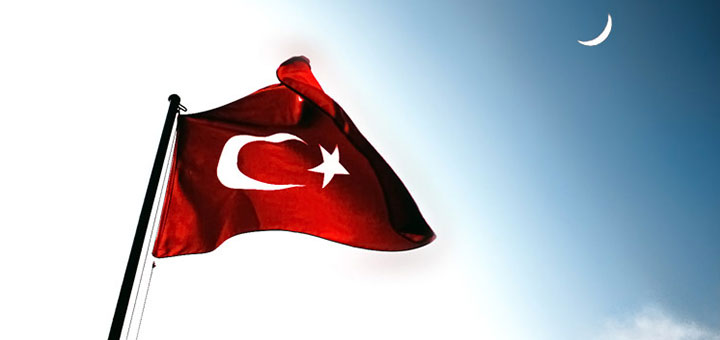 